1ªFASE / CLASSIFICATÓRIA / 1ª RODADA1ªFASE / CLASSIFICATÓRIA / 2ª RODADA1ªFASE / CLASSIFICATÓRIA / 3ª RODADA1ªFASE / CLASSIFICATÓRIA / 4ª RODADA1ªFASE / CLASSIFICATÓRIA / 5ª RODADA1ª FASE / CLASSIFICATÓRIA / 6ª RODADA1ªFASE / CLASSIFICATÓRIA / 7ª RODADA1ª FASE / CLASSIFICATÓRIA / 8ª RODADA2ª FASE = QUARTAS DE FINAIS / 09ª RODADA3ª FASE = SEMIFINAL / 10ª RODADA4ª FASE = FINAL / 11ª RODADACAMPEÃO: ____________________________________________________________________________-VICE-CAMPEÃO:_________________________________________________________________________ARTILHEIRO:________________________________   ___   _____, da equipe do ____________________________________, com _________ gols marcados.GOLEIRO MENOS VAZADO: _______________________________________, da equipe do _____________________________, com ______ gols sofridos até a semifinal. 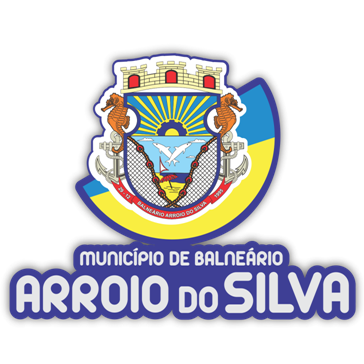 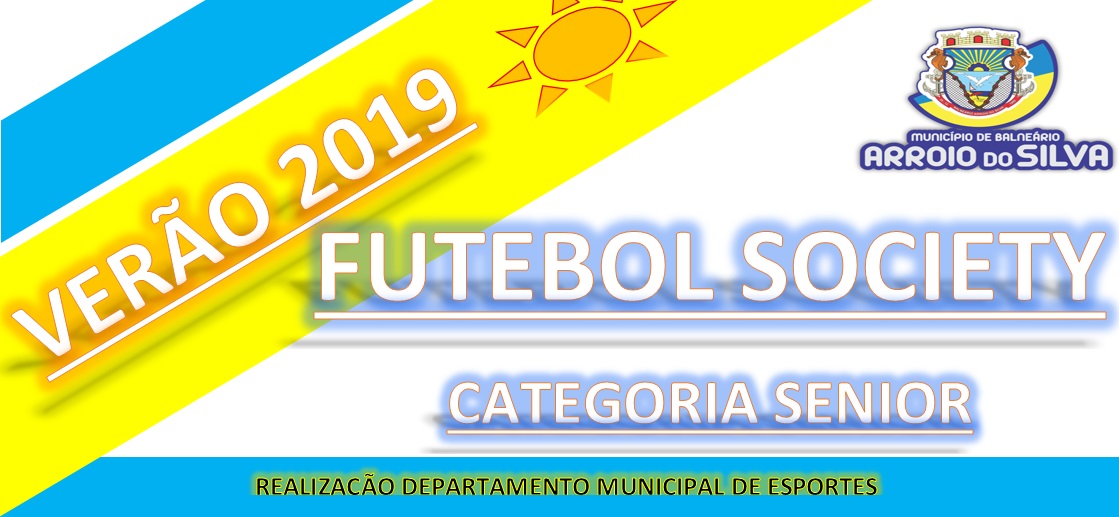 DEPARTAMENTO MUNICIPAL DE ESPORTESPROGRAMAÇÃO E RESULTADOSDEPARTAMENTO MUNICIPAL DE ESPORTESJOGODATAHORALOCAL: ESTÁDIOEQUIPE “A”RESULTADORESULTADORESULTADOEQUIPE “B”CHFACATEG0109/0121:15PRAÇA FÁBIO BORGES SEC ARARA00X02MASTER DO BRASIL DO ERMOA1ªSÊNIORJOGODATAHORALOCAL: ESTÁDIOEQUIPE “A”RESULTADORESULTADORESULTADOEQUIPE “B”CHFACATEG0211/0119:15PRAÇA FÁBIO BORGES EC CÉU AZUL02X03AMIGOS DO MARCELOB1ªSÊNIOR0311/0120:15PRAÇA FÁBIO BORGESARETI01X02UNIDOS DA COLONINHAB1ªSÊNIOR0411/0121:15PRAÇA FÁBIO BORGESSOMBRIO01X04AEC/ARARASTUR/PORTALA1ªSÊNIORJOGODATAHORALOCAL: ESTÁDIOEQUIPE “A”RESULTADORESULTADORESULTADOEQUIPE “B”CHFACATEG0516/0121:15PRAÇA FÁBIO BORGES AMIGOS DO MARCELO00X00ARETIB1ªSÊNIORJOGODATAHORALOCAL: ESTÁDIOEQUIPE “A”RESULTADORESULTADORESULTADOEQUIPE “B”CHFACATEG0618/0119:15PRAÇA FÁBIO BORGES AEC/ARARASTUR/PORTAL04X03ARROZ PLANTARA1ªSÊNIOR0718/0120:15PRAÇA FÁBIO BORGESMASTER DO BRASIL DO ERMO01X00SOMBRIOA1ªSÊNIOR0818/0121:15PRAÇA FÁBIO BORGESARETI01X04EC CÉU AZULB1ªSÊNIORJOGODATAHORALOCAL: ESTÁDIOEQUIPE “A”RESULTADORESULTADORESULTADOEQUIPE “B”CHFACATEG0923/0121:15PRAÇA FÁBIO BORGES SEC ARARA01X02ARROZ PLANTARA1ªSÊNIORJOGODATAHORALOCAL: ESTÁDIOEQUIPE “A”RESULTADORESULTADORESULTADOEQUIPE “B”CHFACATEG1025/0119:15PRAÇA FÁBIO BORGES MASTER DO BRASIL DO ERMO02X00AEC/ARARASTUR/PORTALA1ªSÊNIOR1125/0120:15PRAÇA FÁBIO BORGESUNIDOS DA COLONINHA01X00AMIGOS DO MARCELOB1ªSÊNIOR1225/0121:15PRAÇA FÁBIO BORGESSEC ARARA03X00SOMBRIOA1ªSÊNIORJOGODATAHORALOCAL: ESTÁDIOEQUIPE “A”RESULTADORESULTADORESULTADOEQUIPE “B”CHFACATEG1330/0121:15PRAÇA FÁBIO BORGES ARROZ PLANTARWXOSOMBRIOA1ªSÊNIORJOGODATAHORALOCAL: ESTÁDIOEQUIPE “A”RESULTADORESULTADORESULTADOEQUIPE “B”CHFACATEG1401/0219:15PRAÇA FÁBIO BORGES ARROZ PLANTAR02X01MASTER DO BRASIL DO ERMOA1ªSÊNIOR1501/0220:15PRAÇA FÁBIO BORGESUNIDOS DA COLONINHA06X00EC CÉU AZULB1ªSÊNIOR1601/0221:15PRAÇA FÁBIO BORGESAEC/ARARASTUR/PORTAL03X01SEC ARARAA1ªSÊNIORJOGODATAHORALOCAL: ESTÁDIOEQUIPE “A”RESULTADORESULTADORESULTADOEQUIPE “B”CHFACATEG1708/0220:00PRAÇA FÁBIO BORGES2º COLOCADO CHAVE A07X013º COLOCADO CHAVE BC2ªSÊNIOR1708/0220:00PRAÇA FÁBIO BORGESARROZ PLANTAR07X01EC CÉU AZULC2ªSÊNIOR1808/0221:00PRAÇA FÁBIO BORGES2º COLOCADO CHAVE B03X003º COLOCADO CHAVE A D2ªSÊNIOR1808/0221:00PRAÇA FÁBIO BORGESAMIGOS DO MARCELO03X00AEC/ARARASTUR/PORTALD2ªSÊNIORJOGODATAHORALOCAL: ESTÁDIOEQUIPE “A”RESULTADORESULTADORESULTADOEQUIPE “B”CHFACATEG1915/0220:00PRAÇA FÁBIO BORGES1º COLOCADO CHAVE AXVENC JOGO 18ºE3ªSÊNIOR1915/0220:00PRAÇA FÁBIO BORGESMASTER DO BRASIL DO ERMOXAMIGOS DO MARCELOE3ªSÊNIOR2015/0221:00PRAÇA FÁBIO BORGES1º COLOCADO CHAVE BXVENC JOGO 17ºF3ªSÊNIOR2015/0221:00PRAÇA FÁBIO BORGESUNIDOS DA COLONINHAXARROZ PLANTARF3ªSÊNIORJOGODATAHORALOCAL: ESTÁDIOEQUIPE “A”RESULTADORESULTADORESULTADOEQUIPE “B”CHFACATEG2101/0319:15PRAÇA FÁBIO BORGESVenc chave “E”XVenc chave “F”G4ªSÊNIOR2101/0319:15PRAÇA FÁBIO BORGESXG4ªSÊNIOR